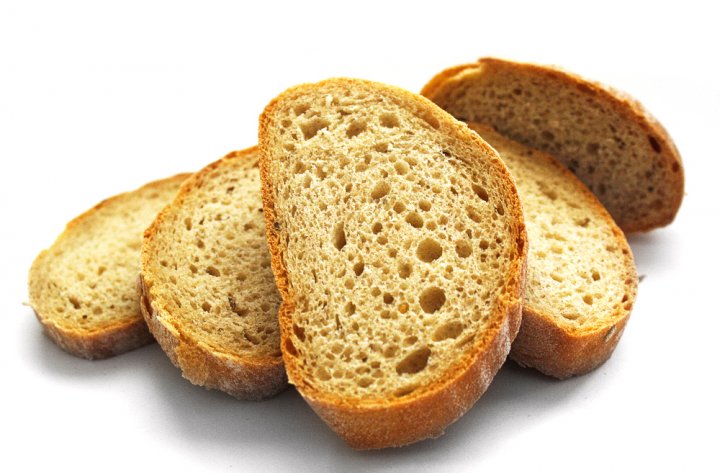 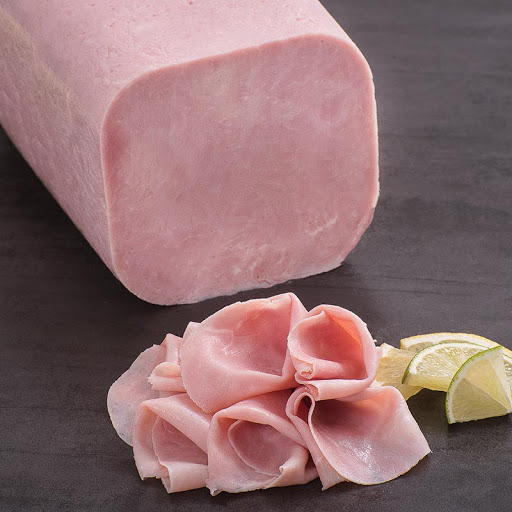 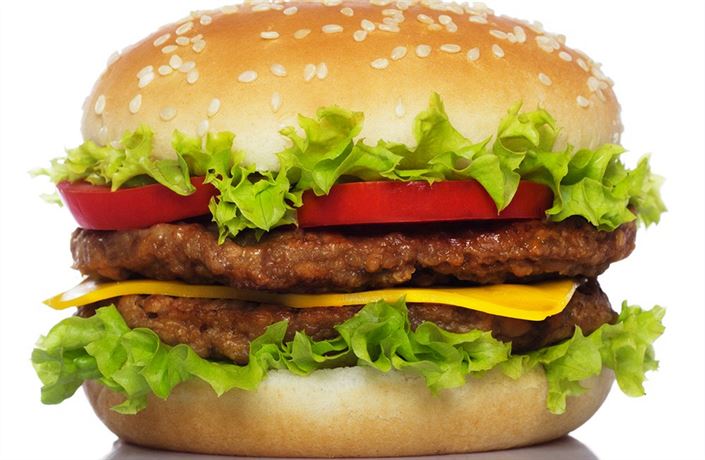 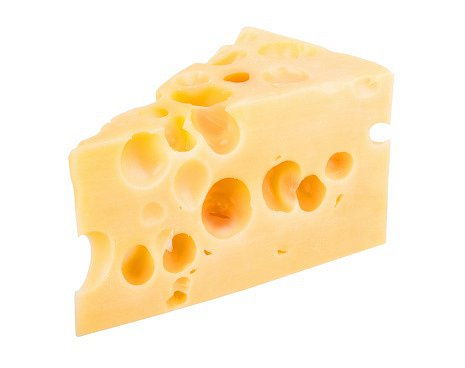 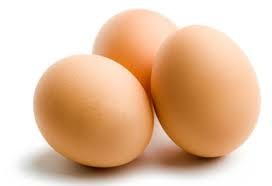 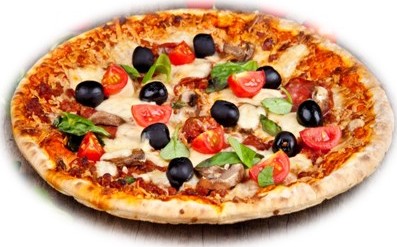 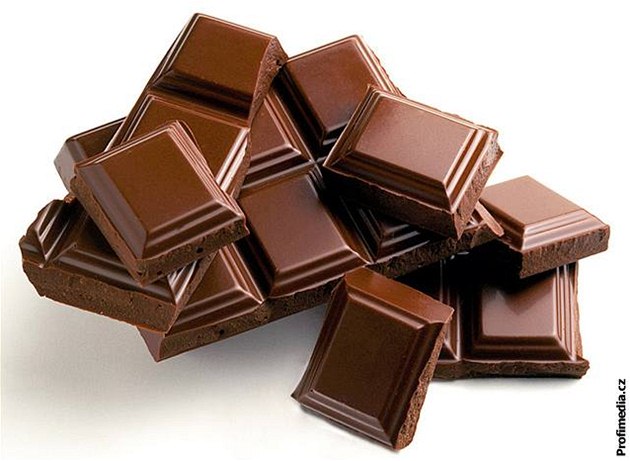 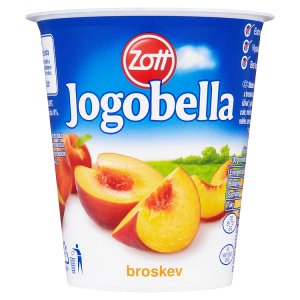 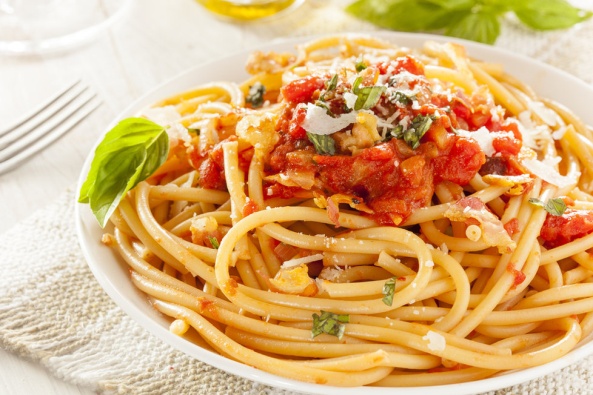 PIZZACHEESEBREADYOGHURTSPAGHETTIHAMBURGEREGGSCHOCOLATEHAM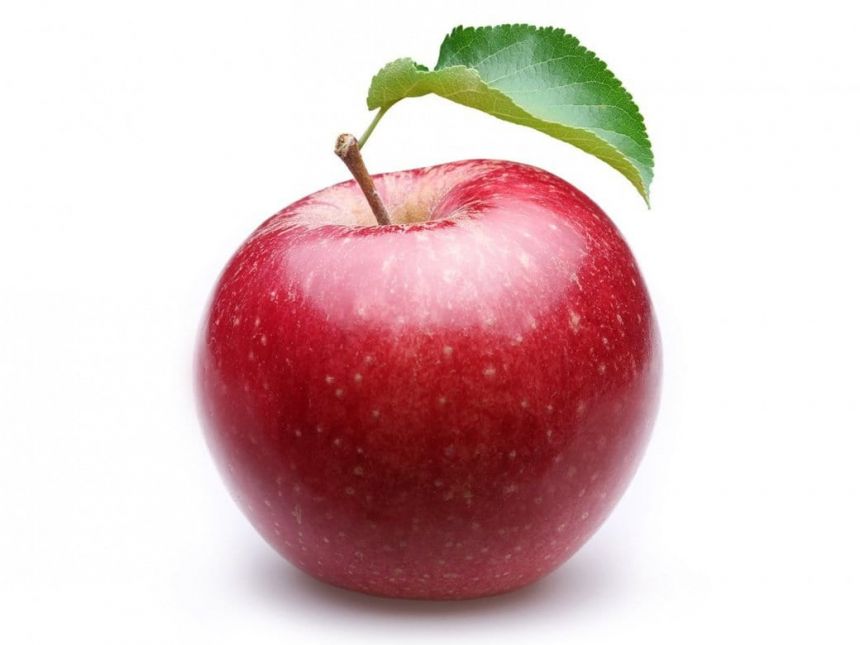 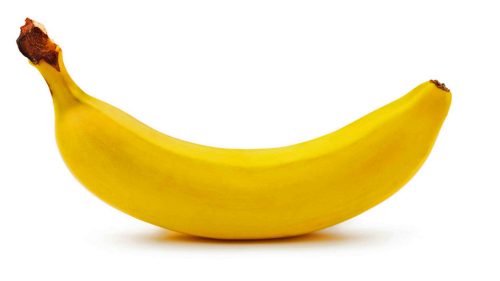 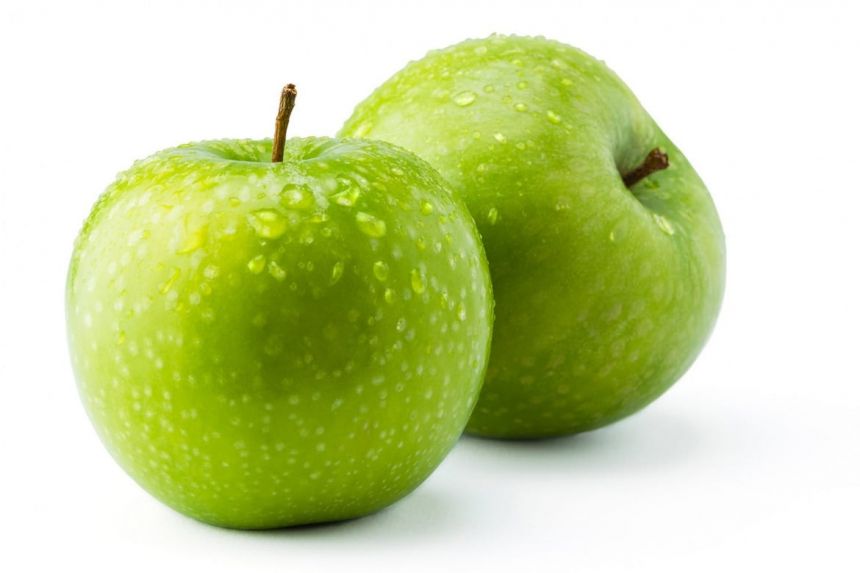 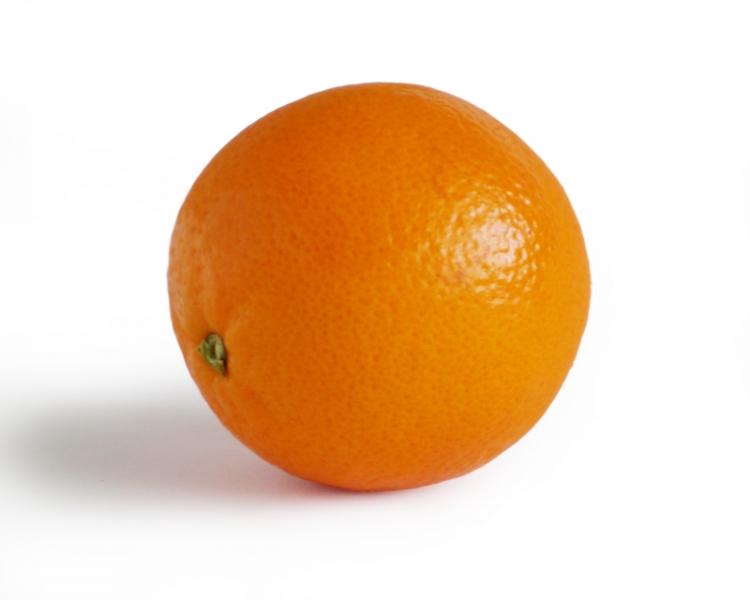 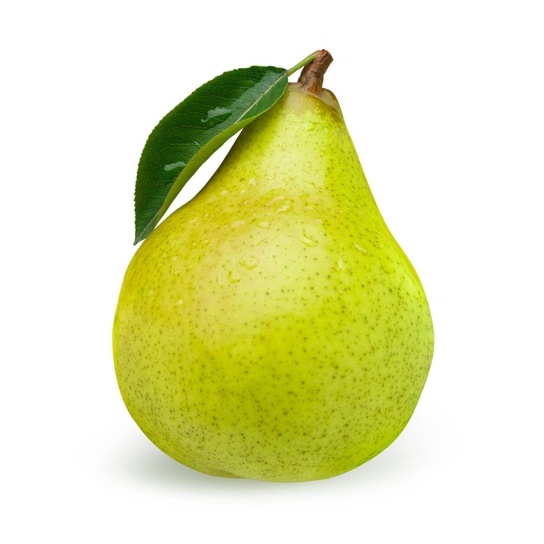 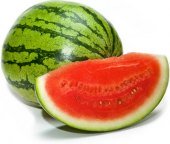 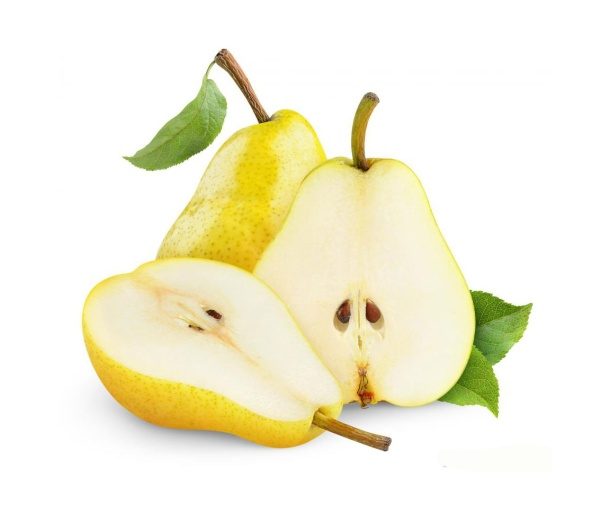 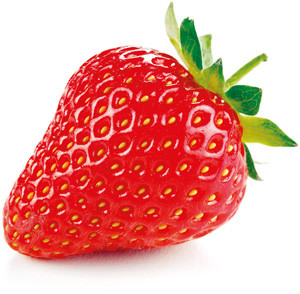 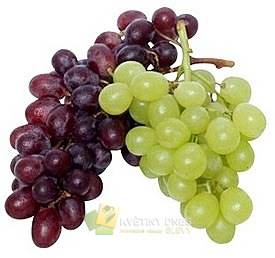 